臺北市立士林幼兒園  108年度 戶外遊戲場介紹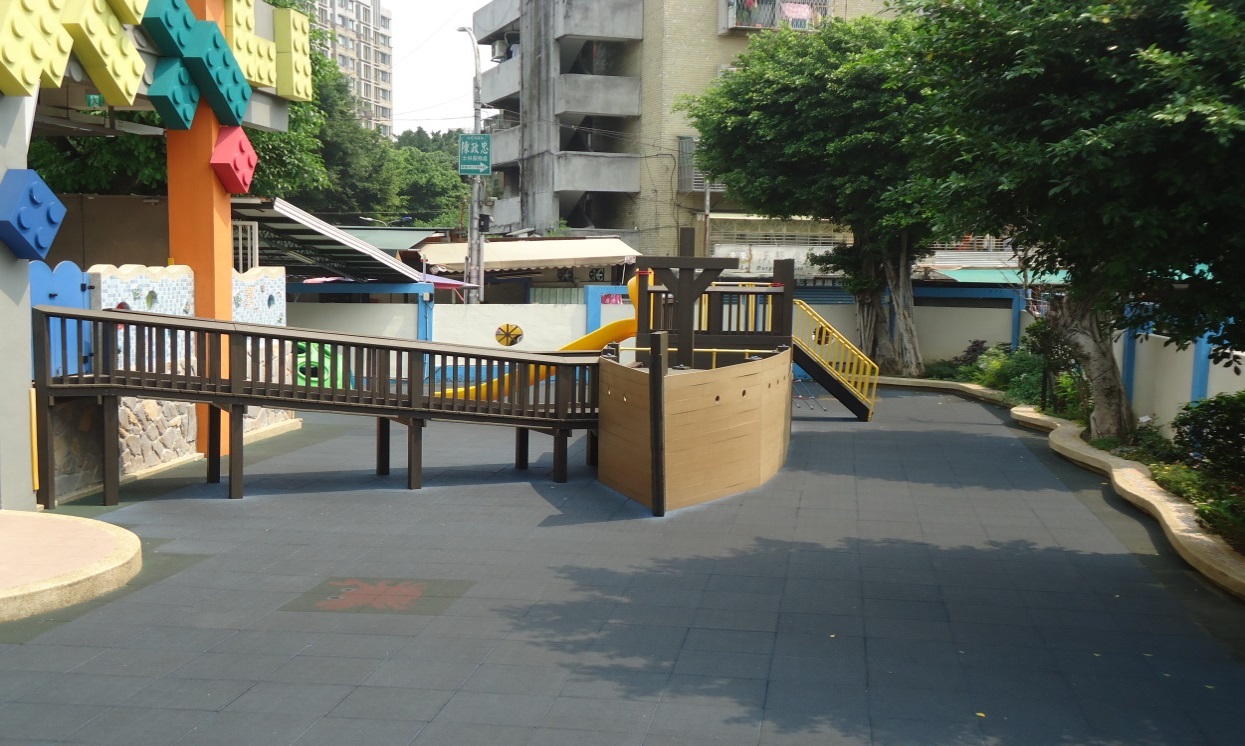 快樂探險號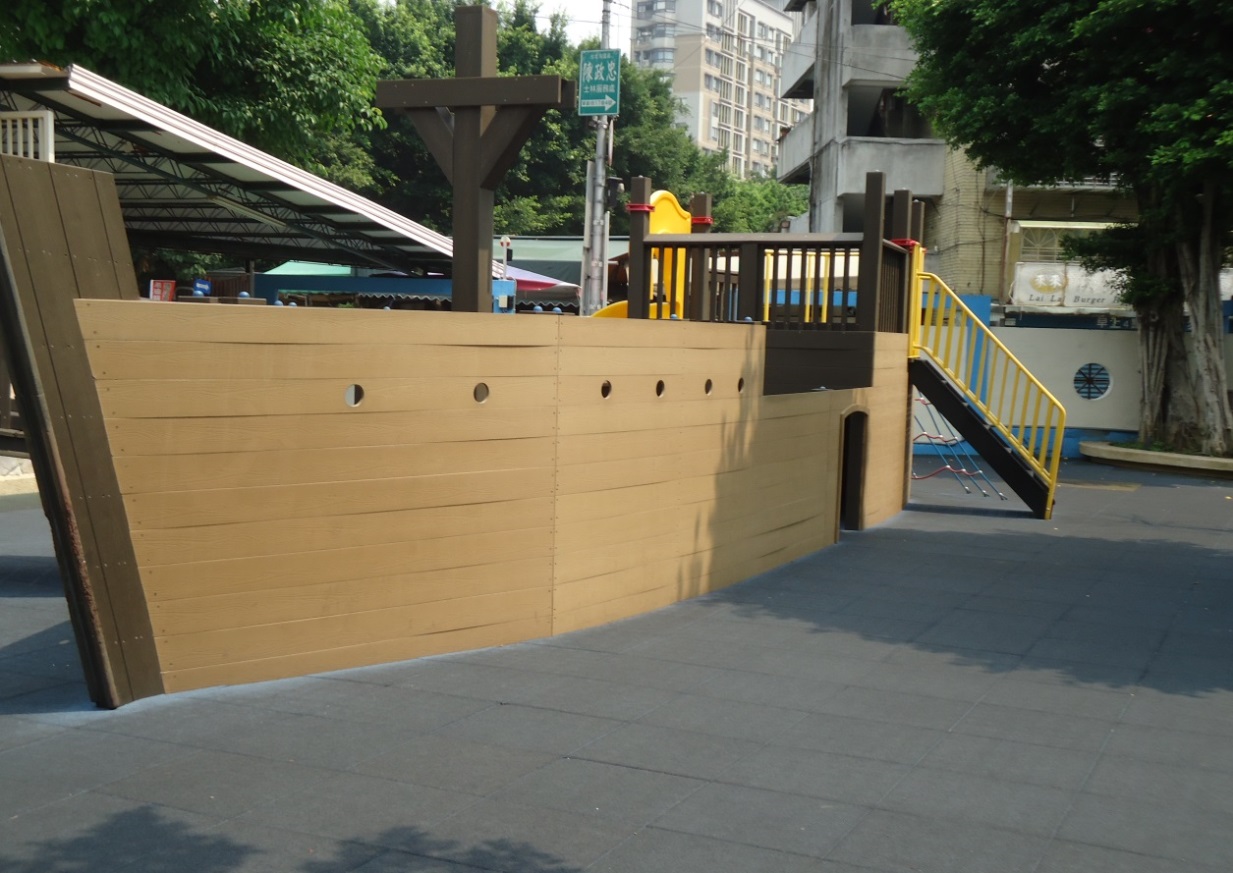 船身側面照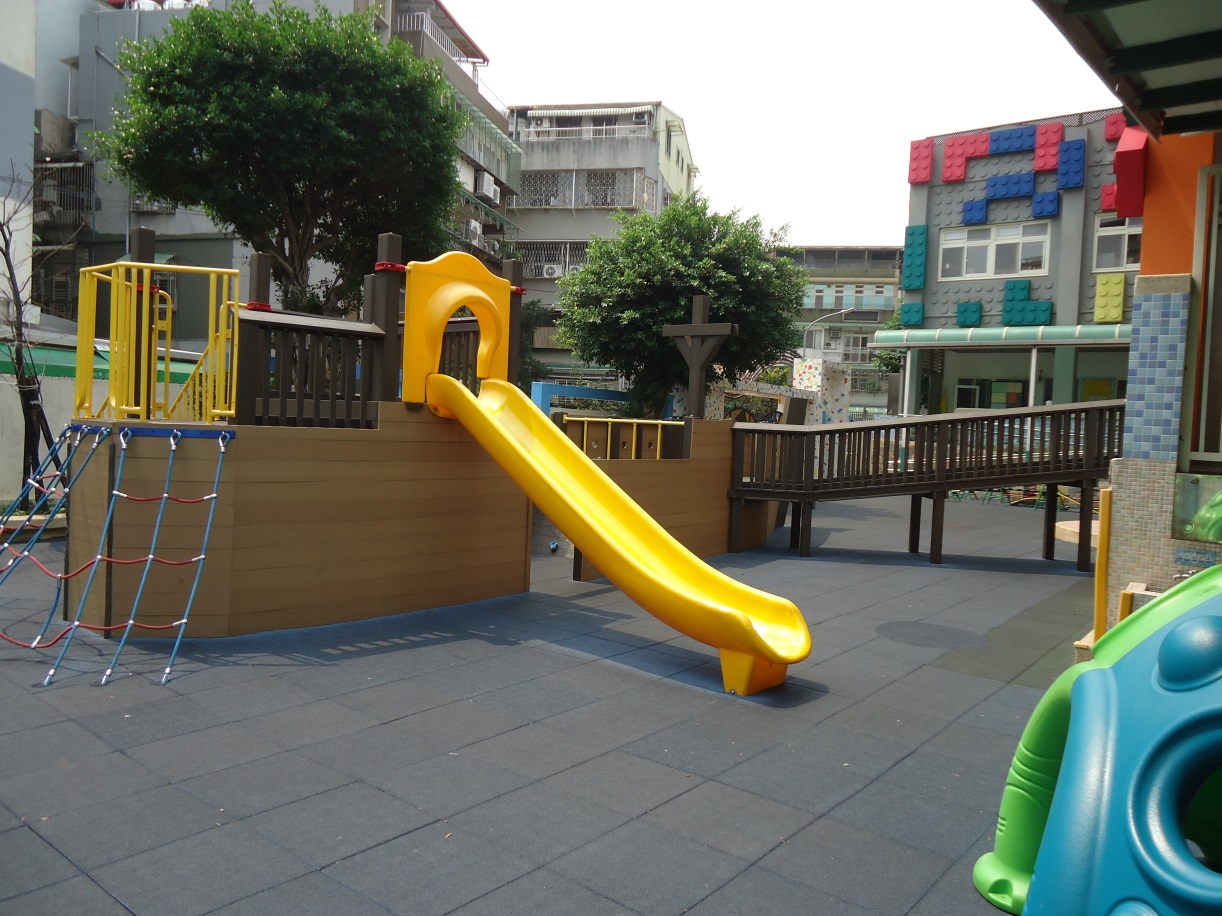 溜滑梯滑道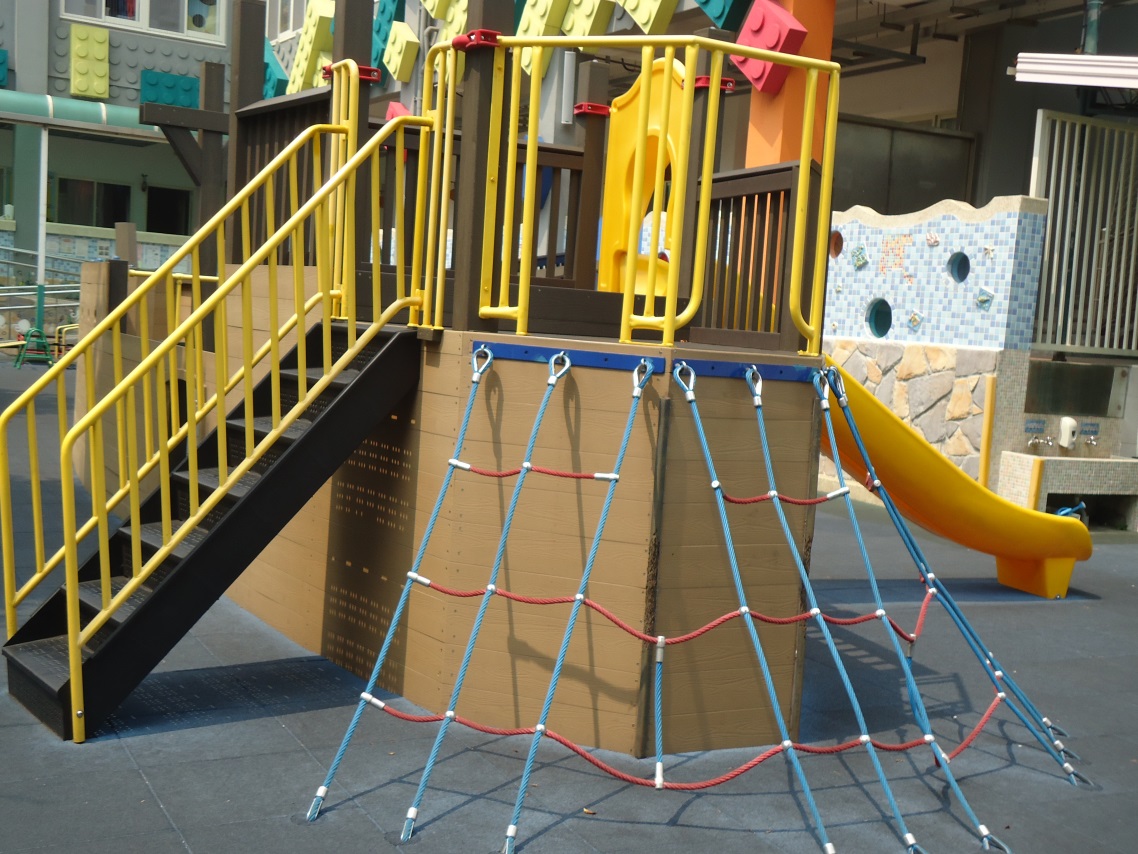 攀爬繩、樓梯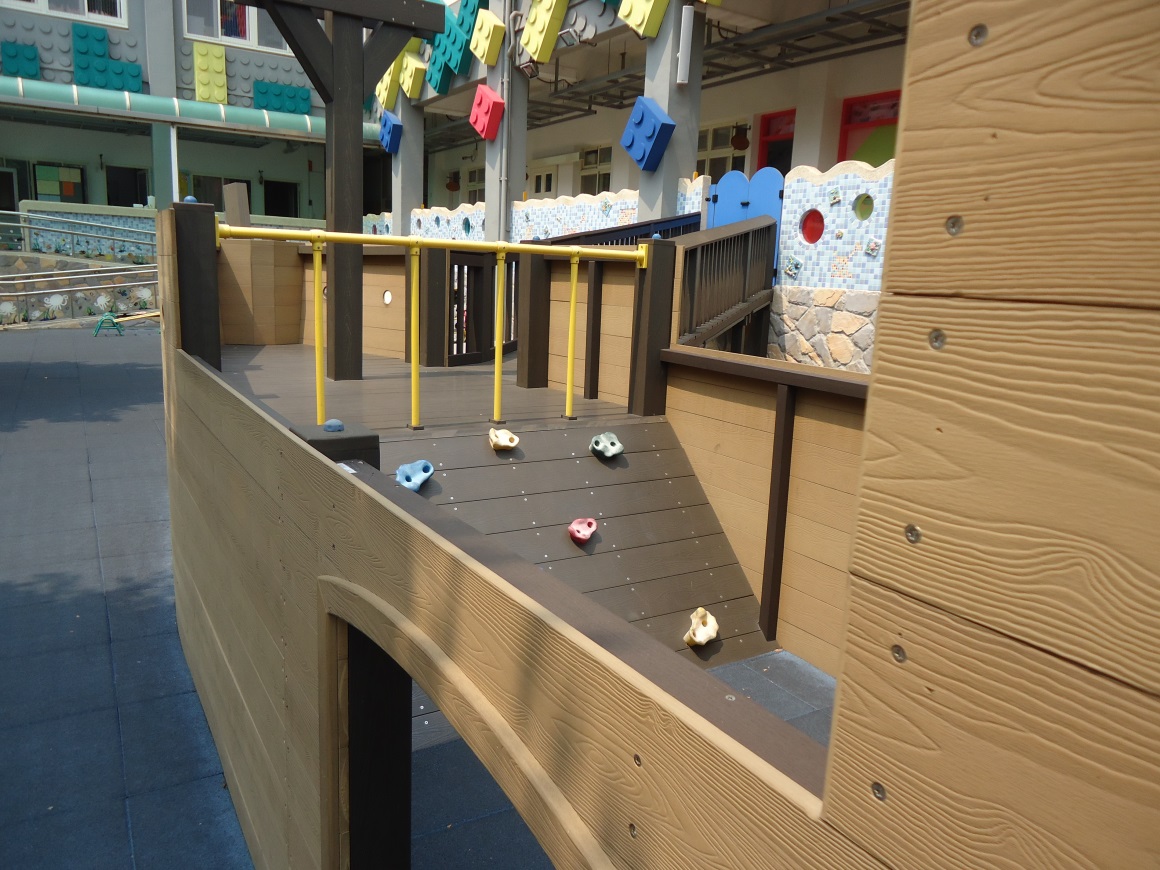 盤岩石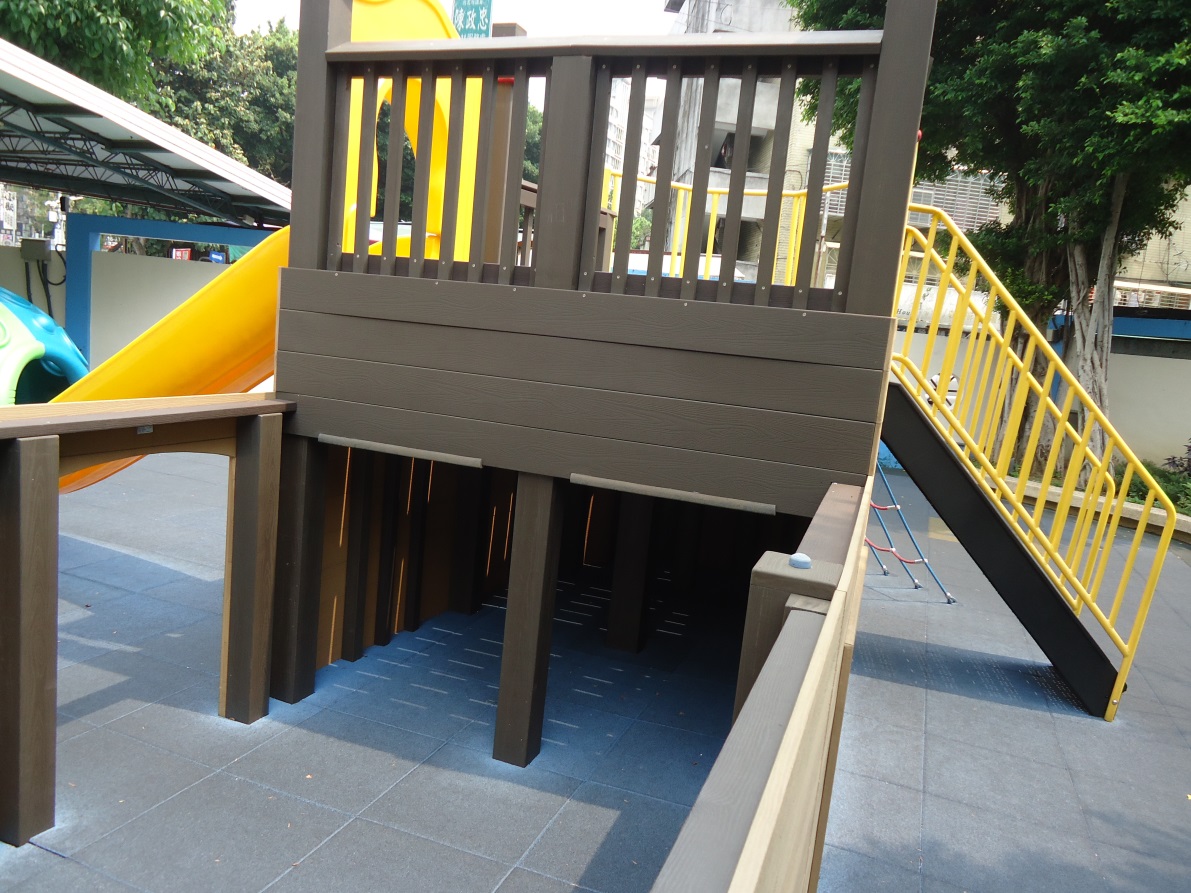 探險號船屋